解約通知書通知年月日　平成　　年　　月　　日一畑電気鉄道株式会社　　　殿物件名　　　　　　　　　　　　　　　　　　　　　　　　　　　　号室　私こと　　　　　　　　　は、本賃貸借契約を平成　　年　　月　　日付（通知日から1カ月後又は明渡し日）で解約し、住居の明渡しをすることをご通知致します。つきましては、私が負担すべき費用及び、その他賃貸人に対する一切の債務を敷金より控除した残額を、下記口座までご返金頂きますようお願い申し上げます。記<敷金精算返金口座>　家財保険の解約連絡　　　済(当社) ・ 済(他社) ・ 未　　　　※加入されている保険会社(代理店)へ各自ご連絡いただき手続き願います。<今後の連絡先>　【確認事項】電気・水道・ガス・電話・インターネット等の利用停止/移転手続き及び精算を退去日までに手続きしてください。インターネットの解約は、退去日までに配線・ルーター等の撤去をして下さい。退室日より起算して、１ヶ月前までに本書を提出して下さい。最寄りの郵便局へ郵便物転送の手続きをして下さい。ＤＭ等は各自送付元・運搬元へ連絡し手続きして下さい。各自の責任でごみ・粗大ごみの処分をして下さい。残置物がある場合は有料にて処分いたします。自転車・バイク等は各自の責任で搬出・処分をして下さい。放置されている場合は有料にて処分いたします。洗濯排水エルボ、各種設備の説明書は備品のためお持ち帰りにならないようお願いします。　　　　　　　　　以上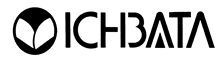 〒690-0874　島根県松江市中原町31番地4（松江しんじ湖温泉駅西隣）　　　　　　　　　　　　　　　　　　　一畑電鉄㈱不動産事業部　ＴＥＬ(0852)26-6151　ＦＡＸ(0852)25-0506 　　　　　　　　　(営業時間)平日9：00～18：00　(定休日)土・日・祝　　　　　　　　　　　　銀行　　　　　　　　　　　　　　　支店（ 普通 ・ 当座 ）　№　　　　　　　　　　　　　　　　　口座名義　（フリガナ）　　　　　　　　　　　　　　　　　　　賃借人氏名　　　　　　　　　　　　　　　　　　　　　　　　　　　　　　　㊞　　　　賃借人氏名　　　　　　　　　　　　　　　　　　　　　　　　　　　　　　　㊞　　　　賃借人氏名　　　　　　　　　　　　　　　　　　　　　　　　　　　　　　　㊞　　　　賃借人氏名　　　　　　　　　　　　　　　　　　　　　　　　　　　　　　　㊞　　　　賃借人氏名　　　　　　　　　　　　　　　　　　　　　　　　　　　　　　　㊞　　　　賃借人氏名　　　　　　　　　　　　　　　　　　　　　　　　　　　　　　　㊞　　　　賃借人氏名　　　　　　　　　　　　　　　　　　　　　　　　　　　　　　　㊞　　　　連絡先  （自宅）　　　　　　　　　　　   （携帯電話）　　　　　　　　　　連絡先  （自宅）　　　　　　　　　　　   （携帯電話）　　　　　　　　　　連絡先  （自宅）　　　　　　　　　　　   （携帯電話）　　　　　　　　　　連絡先  （自宅）　　　　　　　　　　　   （携帯電話）　　　　　　　　　　連絡先  （自宅）　　　　　　　　　　　   （携帯電話）　　　　　　　　　　連絡先  （自宅）　　　　　　　　　　　   （携帯電話）　　　　　　　　　　連絡先  （自宅）　　　　　　　　　　　   （携帯電話）　　　　　　　　　　転居先住所　　〒　　　　　　　　　　　　　　　　　　　　転居先住所　　〒　　　　　　　　　　　　　　　　　　　　転居先住所　　〒　　　　　　　　　　　　　　　　　　　　転居先住所　　〒　　　　　　　　　　　　　　　　　　　　転居先住所　　〒　　　　　　　　　　　　　　　　　　　　転居先住所　　〒　　　　　　　　　　　　　　　　　　　　転居先住所　　〒　　　　　　　　　　　　　　　　　　　　法人契約の場合（精算書送付先）　〒　　　（精算書送付先）　〒　　　（ご担当者様）　　　　　　　（電話）　　　　　　　　　　　（ＦＡＸ）（ご担当者様）　　　　　　　（電話）　　　　　　　　　　　（ＦＡＸ）（ご担当者様）　　　　　　　（電話）　　　　　　　　　　　（ＦＡＸ）（ご担当者様）　　　　　　　（電話）　　　　　　　　　　　（ＦＡＸ）（ご担当者様）　　　　　　　（電話）　　　　　　　　　　　（ＦＡＸ）（ご担当者様）　　　　　　　（電話）　　　　　　　　　　　（ＦＡＸ）（ご担当者様）　　　　　　　（電話）　　　　　　　　　　　（ＦＡＸ）立会い希望日　　　　　平成　　　　　月　　　　　日　　　　　時立会い希望日　　　　　平成　　　　　月　　　　　日　　　　　時立会い希望日　　　　　平成　　　　　月　　　　　日　　　　　時立会い希望日　　　　　平成　　　　　月　　　　　日　　　　　時立会い希望日　　　　　平成　　　　　月　　　　　日　　　　　時立会い希望日　　　　　平成　　　　　月　　　　　日　　　　　時立会い希望日　　　　　平成　　　　　月　　　　　日　　　　　時※引っ越し後、部屋に何もない状態で立会いいたします。弊社営業時間外での立会いについては別途ご相談下さい。※引っ越し後、部屋に何もない状態で立会いいたします。弊社営業時間外での立会いについては別途ご相談下さい。※引っ越し後、部屋に何もない状態で立会いいたします。弊社営業時間外での立会いについては別途ご相談下さい。※引っ越し後、部屋に何もない状態で立会いいたします。弊社営業時間外での立会いについては別途ご相談下さい。※引っ越し後、部屋に何もない状態で立会いいたします。弊社営業時間外での立会いについては別途ご相談下さい。※引っ越し後、部屋に何もない状態で立会いいたします。弊社営業時間外での立会いについては別途ご相談下さい。※引っ越し後、部屋に何もない状態で立会いいたします。弊社営業時間外での立会いについては別途ご相談下さい。